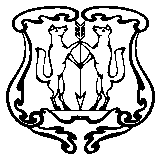 ЕНИСЕЙСКИЙ ГОРОДСКОЙ СОВЕТ ДЕПУТАТОВКрасноярского краяРЕШЕНИЕ«___» ________2021 г.                      г. Енисейск                                   № ____О принятии краевого имущества в собственность муниципального образования город ЕнисейскВ соответствии  с Гражданским кодексом Российской Федерации, Федеральным законом от 06.10.2003 № 131-ФЗ «Об общих принципах организации местного самоуправления в Российской Федерации», с Законом  Красноярского края от 05.06.2008 № 5-1732 «О порядке безвозмездной  передачи в муниципальную  собственность  имущества, находящегося  в  государственной  собственности  края,  и  безвозмездного  приема  имущества,  находящегося  в  муниципальной  собственности, в государственную собственность  края», руководствуясь статьями  30, 32, 51 Устава города Енисейска,  Енисейский городской Совет депутатов    РЕШИЛПринять безвозмездно из краевой собственности в собственность муниципального образования город Енисейск Красноярского края имущество согласно приложению.Поручить администрации города Енисейска (В.В. Никольский) направить в Агентство по управлению государственным имуществом Красноярского края предложение о передаче краевого имущества в собственность муниципального образования город Енисейск Красноярского края.Настоящее Решение вступает в силу со дня его официального опубликования в печатном средстве массовой информации «Информационный бюллетень города Енисейска Красноярского края».Контроль за исполнением настоящего решения возложить на комиссию по бюджету, муниципальной собственности и экономической политике.Приложение к Решению Енисейского городского Совета депутатов от _____________№ __________Перечень краевого имущества, предлагаемого к передаче в собственность муниципального образования город Енисейск Красноярского края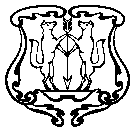 Пояснительная запискак проекту решения Енисейского городского совета депутатов«О принятии краевого имущества в собственность муниципального образования г. Енисейск»Общая характеристика состояния нормотворчества в сфере правового регулирования отношений, изложенных в проекте Предложенный проект решения не относится к системе нормативно-правовых актов, поэтому характеристика состояния нормотворчества в сфере правового регулирования отношений не требуется.2.Обоснование необходимости принятия проектаДанное имущество необходимо для исполнения полномочий муниципального образования в соответствии с пунктом 7 статьи 16 Федерального закона от 06.10.2003 № 131-ФЗ «Об общих принципах организации местного самоуправления в Российской Федерации» - создание условий для предоставления транспортных услуг населению и организации транспортного обслуживания населения в границах городского округа. Имущество будет использоваться муниципальным унитарным предприятием города Енисейска «Енисейское автотранспортное предприятие».3. Развернутая характеристика целей и задач принятия проектаВ целях исполнения решения Енисейского городского Совета депутатов от 31.08.2016 № 11-113 «Об утверждении Положения о порядке управления и распоряжения муниципальным имуществом города Енисейска», предлагаем принять безвозмездно из краевой собственности в муниципальную собственность МО г. Енисейск следующее движимого имущества: для предоставления транспортных услуг населению и организации транспортного обслуживания населения в границах городского округа. Имущество будет использоваться муниципальным унитарным предприятием города Енисейска «Енисейское автотранспортное предприятие».Основные отношения, регулируемые решениемПроект решения о приеме в муниципальную собственность МО г. Енисейск краевого движимого имущества (автобусы в количестве 2 шт.) предлагается принять для предоставления транспортных услуг населению и организации транспортного обслуживания населения в границах городского округа.Комментарии к статьям проекта решенияВ соответствии с государственным контрактом № 25 на приобретение автобусов в целях обновления подвижного состава для организации перевозки пассажиров, предлагаем данным проектом принять безвозмездно из краевой собственности в муниципальную собственность МО г. Енисейск, для предоставления транспортных услуг населению и организации транспортного обслуживания населения в границах городского округа, следующее движимого имущества: 4. Место проекта в системе муниципальных правовых актовВ случае принятия проекта он будет являться муниципальным правовым актом, необходимым для принятия краевого движимого имущества в муниципальную собственность города.5. Финансово-экономическое обоснование проектаДенежных средств на исполнение нормативно правового акта не требуется. Передача осуществляется безвозмездно. 6. Прогноз социально-экономических и иных последствий принятия проектаПредоставления транспортных услуг населению и организации транспортного обслуживания населения в границах городского округа.7. Перечень правовых актов, требующих внесения в них изменений, приостановления их действия или признания утратившими силу: нет.8. Информация об организациях и специалистах, подготовивших проект и пояснительную записку к немуПроект и пояснительная записка к нему подготовлены главным специалистом отдела земельно-имущественных отношений МКУ «Управление муниципальным имуществом города Енисейска» (А.С. Пилипенко). Проект не содержит коррупциогенных факторов. Решение не содержит дублирования по отношению к ранее принятым нормативно-правовым актам в данной сфере.Заместитель руководителя МКУ «Управление муниципальным имуществом города Енисейска»                                                                              О.М. МасягинаПредседатель городского Совета депутатов                                      Н.В.Лобанова Глава города Енисейска                              В.В. Никольский№ п/пНаименование объектаХарактеристики объектаБалансовая стоимость (руб.)1ПАЗ 320406-04 Vector NEXTНазначение: Автобус (пригородный, городской) Категория: D, M3Индент. № (VIN) X1M32046SN0001080Марка, модель ТС: ПАЗ 320406-04№ двигателя: 534230N0166114№ шасси: отсутствует№ кузова: X1M32046SN0001080Год изготовления: 2022 г.Цвет: БЕЛЫЙОрганизация изготовитель: ООО «Павловский автобусный завод»4 902 500,002ЛиАЗ 525000Назначение: Автобус (междугородный)Категория: D, M3Индент. № (VIN) XTY525000N0000585Марка, модель ТС: ЛиАЗ 525000№ двигателя: 7230309№ шасси: отсутствует№ кузова: XTY525000N0000585Год изготовления: 2022 г.Цвет: БЕЛЫЙОрганизация изготовитель: ООО «Ликинский автобусный завод»21 800 985,00Администрациягорода ЕнисейскаКрасноярского краяМуниципальное казенное учреждение «Управление муниципальным имуществом г. Енисейска»Бабкина ул.,18 г. Енисейск, 663180факс: 8-39195-2-24-35Телефон: 8-39195-2-24-35E-mail: enis_kumi@mail.ru07.07.2022 г. № ОТ- 768Председателю Енисейского городского Совета депутатовН.В. ЛобановойАдминистрациягорода ЕнисейскаКрасноярского краяМуниципальное казенное учреждение «Управление муниципальным имуществом г. Енисейска»Бабкина ул.,18 г. Енисейск, 663180факс: 8-39195-2-24-35Телефон: 8-39195-2-24-35E-mail: enis_kumi@mail.ru07.07.2022 г. № ОТ- 768№ п/пНаименование объектаХарактеристики объектаБалансовая стоимость (руб.)1ПАЗ 320406-04 Vector NEXTНазначение: Автобус (пригородный, городской) Категория: D, M3Индент. № (VIN) X1M32046SN0001080Марка, модель ТС: ПАЗ 320406-04№ двигателя: 534230N0166114№ шасси: отсутствует№ кузова: X1M32046SN0001080Год изготовления: 2022 г.Цвет: БЕЛЫЙОрганизация изготовитель: ООО «Павловский автобусный завод»4 902 500,002ЛиАЗ 525000Назначение: Автобус (междугородный)Категория: D, M3Индент. № (VIN) XTY525000N0000585Марка, модель ТС: ЛиАЗ 525000№ двигателя: 7230309№ шасси: отсутствует№ кузова: XTY525000N0000585Год изготовления: 2022 г.Цвет: БЕЛЫЙОрганизация изготовитель: ООО «Ликинский автобусный завод»21 800 985,00№ п/пНаименование объектаХарактеристики объектаБалансовая стоимость (руб.)1ПАЗ 320406-04 Vector NEXTНазначение: Автобус (пригородный, городской) Категория: D, M3Индент. № (VIN) X1M32046SN0001080Марка, модель ТС: ПАЗ 320406-04№ двигателя: 534230N0166114№ шасси: отсутствует№ кузова: X1M32046SN0001080Год изготовления: 2022 г.Цвет: БЕЛЫЙОрганизация изготовитель: ООО «Павловский автобусный завод»4 902 500,002ЛиАЗ 525000Назначение: Автобус (междугородный)Категория: D, M3Индент. № (VIN) XTY525000N0000585Марка, модель ТС: ЛиАЗ 525000№ двигателя: 7230309№ шасси: отсутствует№ кузова: XTY525000N0000585Год изготовления: 2022 г.Цвет: БЕЛЫЙОрганизация изготовитель: ООО «Ликинский автобусный завод»21 800 985,00